REQUERIMENTO Nº 761/2018Requer novos estudos no transito na Avenida Anhanguera, Vila Godoy/ Jd. Conceição, conforme especifica.Senhor Presidente,Senhores Vereadores, REQUEIRO que, nos termos do Art. 10, Inciso X, da Lei Orgânica do município de Santa Bárbara d’Oeste, combinado com o Art. 63, Inciso IX, do mesmo diploma legal, seja oficiado Excelentíssimo Senhor Prefeito Municipal para que encaminhe a esta Casa de Leis as seguintes informações: 1º) Existe a possibilidade de que serem realizados novos estudos no Transito na Avenida Anhanguera, Vila Godoy/ Jd. Conceição?2º) Caso positivo, quando?3º) Caso negativo, detalhar os motivos. 4º) Após a implantação das novas faixas de proibido estacionar na extensão da avenida que atende os bairros especificados na Ementa, ouve aumento considerado de acidentes de transito entre veículos de pequeno e grande portes, pelo aumento da velocidade do automóveis, seria possível nesse estudo implantar redutores de velocidades?5º) Caso haja novos estudos, seria possível a formação de uma comissão entre moradores e comerciantes que sentem – se prejudicados com a forma que está o transito, para debater o assunto? 6º) Caso negativo, detalhar os motivos.                     7º) Outras informações que julgarem necessárias.Plenário “Dr. Tancredo Neves”, em 04 de Junho de 2.018.Paulo Cesar MonaroPaulo Monaro-Vereador-Líder do SD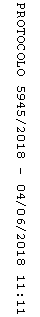 